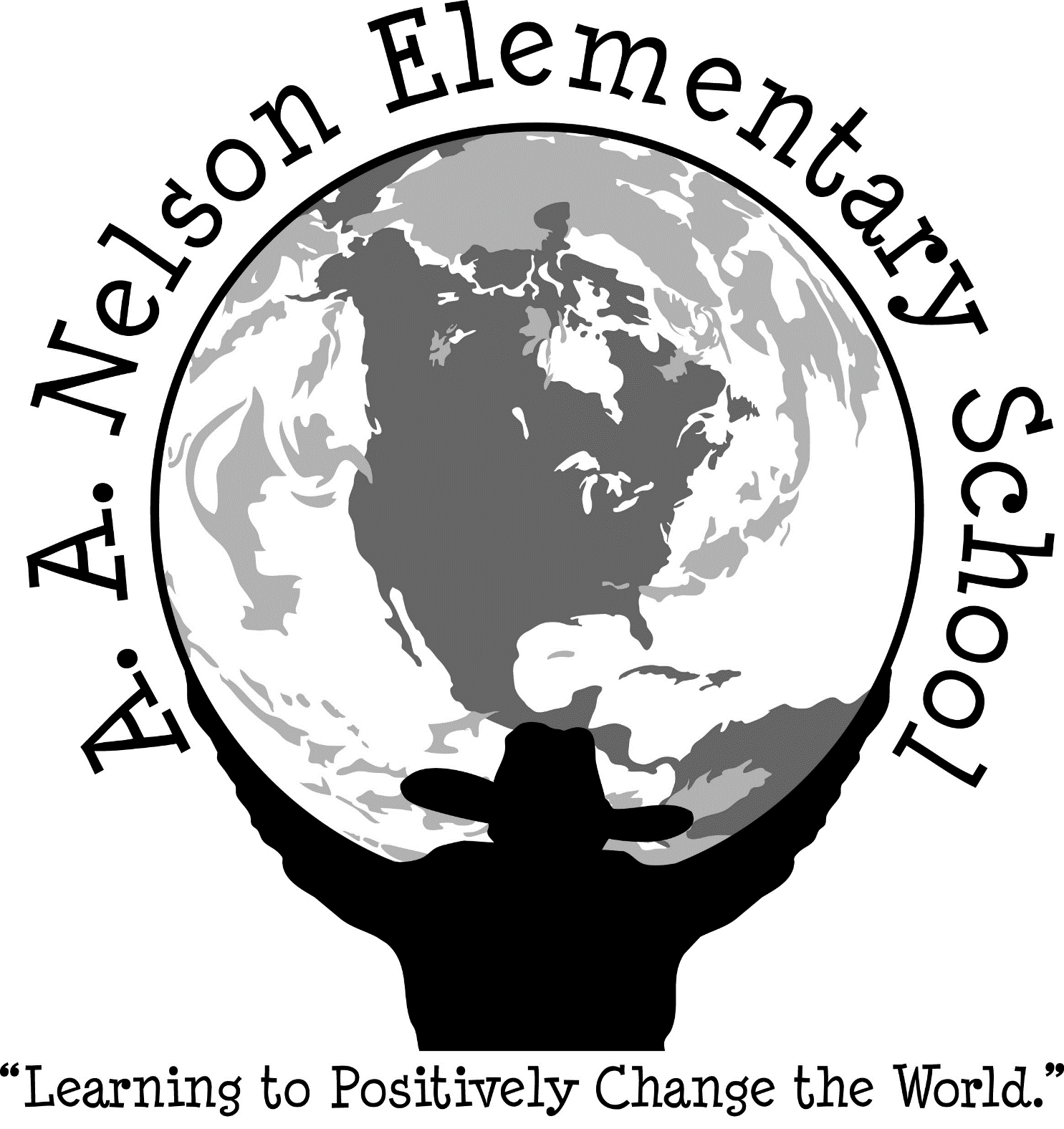 Table of Contents    PagesWelcome ………………………………………………………………………	3	Lunch Fees ……………………………………………………………………	4	District Calendar ……………………………………………………………. 	5A.A. Nelson Mission, Beliefs, Goals ……………………………………..	6Registration…………………………………………………………………..	6-7		Procedures, Immunizations, Emergency Information, Legal 		Custody, TransfersSchool Support………………………………………………………………	8		PTO, Partners in Education, Volunteers, School Board/SystemHealth Services………………………………………………………………	9-10		Vision/Hearing, Medication, Lice, InsuranceParent/Visitor Information…………………………………………………	10-12		Secretaries, Crossing Guards, Emergency Procedures, School Safety 	Student and Parent Responsibility  ……………………………………..	12-15		Attendance, Arrival/Dismissal, Tardies/Early Check-Outs, 		Illness, Grooming, Uniforms, Supplies, HomeworkTransportation ……………………………………………………………….	15-17		Bus, Car, Walkers, BicycleNutrition/Recess ……………………………………………………………	17-19Academic Information  …………………………………………………….	19-23Grading, Banner Roll, Honor Roll, Recognition, Promotion/Retention, Homework, Report Cards, Field Trips, Lost and FoundAttendance  …………………………………………………………………..	23-25Discipline  …………………………………………………………………….	25-27Programs ……………………………………………………………………..	28-30Other Important Information……………………………………………………     32-35	Games, Money, Parties, Extended Day, Parking, Fundraising, 	Helping Others, PTO, End of the YearDear Parents,Welcome to . Our goal is to provide enriching, rewarding, and challenging educational experiences for all students while striving for continuous improvement. Parents, students, and our community are a very important part of the ongoing process of school improvement. We are very proud to be accredited by AdvancEd. This handbook is in addition to the Calcasieu Parish School Board Code of Conduct and is specific to A.A. Nelson Elementary.  It has been prepared as a quick, handy reference for parents and students regarding most rules, regulations, and general information. Please take time to read through it thoroughly, keep it handy for future reference, and check with the school office regarding additional school and school system policies as they are subject to change.    							Thank you,						  				 Faculty and StaffA.A. Nelson ElementaryA.A. Nelson Elementary School100l Fax: 217-4791http://nelson.cpsb.org(Email – Teachers can be emailed by using their first name.last name@cpsb.org)Principal ----------------------------------------------------------------------------------Adam CaldwellAssistant Principals -------------------------------------------------------Lisa Dietz & Crystal DeshotelCounselor------------------------------------------------------------------Linda Pickering & Erin BentleySecretaries -------------------------------------------------------------------Kelly Streete & Julie OgeaFinancial Secretary -------------------------------------------------------------------------Terri LouviereCafeteria Manager------------------------------------------------------------------------Tracey NicholsExtended Day Director--------------------------------------------------------------------JoAnn CormierSCHOOL ASSESSED FEESLUNCH PRICES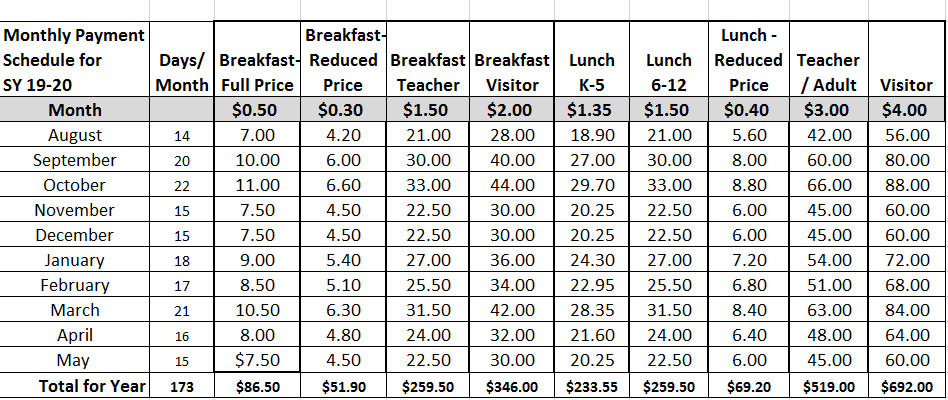 DISTRICT CALENDAR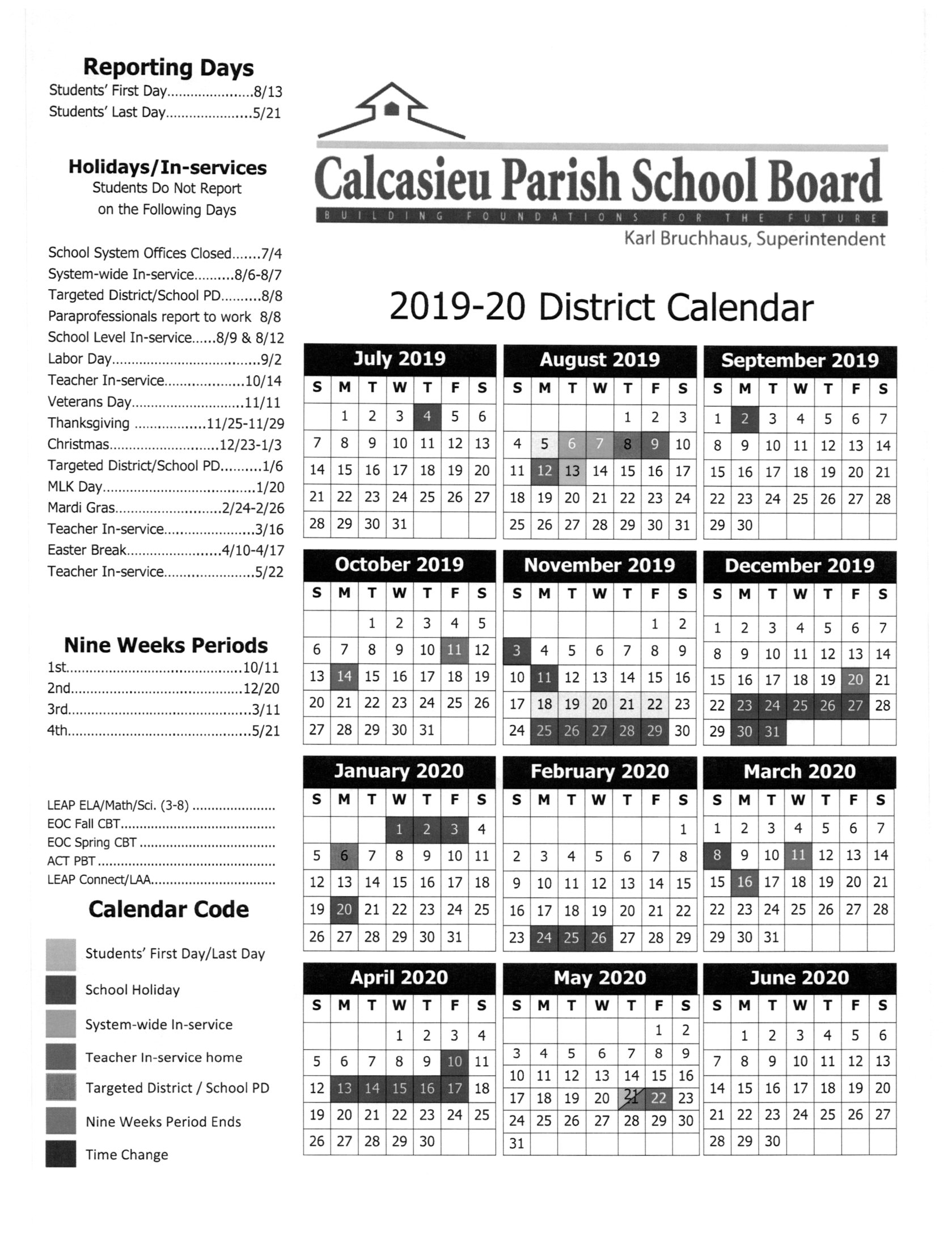 MISSIONThe A.A. Nelson Elementary School Mission Statement:“Learning to Positively Change the World”REGISTRATIONOffice Hours – 7:45 A.M. – 3:25 P.M. each school dayRegistration ProceduresStudents must meet age, immunization, residence, achievement and transfer (if applicable) requirements for entering school.Age RequirementsPre-Kindergarten – four years of age on or before Sept. 30 of current school yearKindergarten – five years of age on or before September 30 of current school yearFirst Grade – six years of age on or before September 30 of current school yearOther Grades – based on chronological age and records from transfer schoolAge VerificationAll children upon entering a Calcasieu Parish school for the first time are required to present a certified or original copy of their official birth certificate. Children born in  will be given a fifteen-day grace period to secure a copy. Children born out of the state will be given a thirty-day period. Items Necessary for RegistrationProof of residence – Child Welfare and Attendance permit obtained by showing proof of address at Rosteet Annex, 2423 Sixth Street, Lake Charles, 437-1204Birth certificateImmunization recordsRecords from transfer school, if availableSocial Security card – showing SS numberOut of Zone Approval, if necessary – Must meet requirements. It is the parent’s responsibility to be aware of out-of-zone conditions. ImmunizationsAll students must furnish proof of up-to-date immunizations as required by law.Students not meeting the immunization requirement will be given 10 days to comply.All students should meet immunization requirement by October 15.Emergency InformationThe responsibility and duty of each parent or guardian is to provide the school with information needed to notify the parent, guardian or designee should an emergency occur or a need arise. According to state guidelines, a school should be able to get in touch with a parent or guardian within a reasonable amount of time during the school day. At the beginning of the year or at the time of registration each student will be given a form requesting emergency information. This information will include the child’s full name, 911 address, mailing address, social security number, parent work numbers, emergency contacts (with identifying information – SS #, Driver’s License #, etc.) plus any pertinent information regarding your child. It is the parent’s responsibility to provide the school with as many numbers as necessary for the parent to be reached should an emergency arise.  Parents have 24 hours from time of registration to provide emergency numbers.Parents must notify the office of any change in address, phone, place of work or any other emergency information. If a parent will be out-of-town or away from a telephone, the office should have other telephone numbers or a way to get in contact with someone who can make decisions on behalf of the student. For the safety of our students, emergency information forms may also include information which would identify those persons should it become necessary for the school to contact them, SS #, Driver’s License #, etc.) to pick up your child from school. The emergency information form should also include any and all medical/health concerns regarding your child as well as the name of a person or persons allowed to check out a student and/or give permission for someone else to check out a student. Legal CustodyWhen the legal custody of a student has been judicially assigned to one parent or legal guardian, a certified copy of the judgment should be presented and kept on file in the school office. In the absence of a legal document, the child may be released to either parent providing the parent is listed on the birth certificate. Parent must present current identification. Should questions arise, the school board attorney will be contacted for a decision. Transfer StudentsWhen a student transfers to another school, parents need to notify the school office in advance (24 hrs.) so that the necessary paperwork will be ready when the child leaves.Processing the transfer paperwork does require time and the attention of the classroom teacher. Also, cafeteria records must be cleared before 1:15 P.M.  The official withdrawal form will be released when all fees are cleared (lunch money, library books, workbook money, fundraiser money, etc.) and when the teacher is free from instructional duties so grades and attendance can be calculated. Out of respect to our other students, a teacher will not interrupt classroom instruction to calculate grades/absences.Pre-Kindergarten StudentsPre-Kindergarten (Pre-K) students are a very important part of the educational program at A.A. Nelson Elementary. Our program is a LA4 Program, and we must follow the guidelines specific to that program. Students who fail to meet attendance or discipline requirements may be dropped from the Pre-K program. In-zone Pre-K students are given enrollment preference, provided all paperwork has been completed in a timely manner.       Pre-K teachers will provide additional information specific to Pre-K. SCHOOL SUPPORTPTOWe are very fortunate at A.A. Nelson to have an outstanding, supportive Parent Teacher Organization (PTO). Through the collaboration of parents, faculty and staff, our fundraising events have been most successful. As additional activities are planned, we encourage everyone to participate. Statistics indicate that children perform much better on their schoolwork when their parents are involved in school activities. A list of PTO officers may be obtained from the school office. According to Calcasieu Parish School Board policy all school organizations, including parent teacher organizations, are under the direction of the school principal. Therefore, all school and school system policies and procedures must be followed.ATPOur ATP Committee meets regularly to form partnerships with students, families, and the community to ensure each student acquires skills for personal success that enriches the community.Partners in EducationIf any area business is interested in partnering with our school, please contact erin.bentley@cpsb.org or the front office at 337-217-4790.VolunteersWe are also very fortunate to have a number of volunteers –some are parents, some are from the community, husbands of faculty and staff members, retired teachers, grandparents, etc.Some volunteers work a day, some a week, some an hour, some hang in there with us until the end of the year – everyone can give something and it makes the load lighter on the rest of the volunteers. Some run off papers, some help with bulletin boards, some help with the collection of things, etc. The jobs to be done are many and varied. This group works tirelessly until the jobs are done. Volunteering at the school can be one of the most rewarding experiences. Your talents can be used in a variety of ways. Think of the things you can do. Send the teacher a note and offer your assistance.Everyone is encouraged to get involved and offer to help. Volunteers are truly needed and appreciated. Also, when you volunteer you are also modeling for your child the importance you place on your child’s education. Call the office if you can volunteer.School Board MembersBoard members for A.A. Nelson Elementary are Mr. Eric Tarver, Mr. Dean Roberts, Mrs. Annette Ballard, and Mr. Ron Hayes. They are more than happy to help with any suggestions you may have to improve the A.A. Nelson Elementary learning environment. HEALTH SERVICESVision and Hearing ScreeningStudents in grades K, 1, 3, and 5 are scheduled for screening each year for vision and hearing. If a problem is detected, the school nurse will notify parents. A parent or teacher may request a vision or hearing screening for any student at any time.Medication Given at SchoolThe medication policy in effect for all Calcasieu Parish Schools states: NO medication can be given at school without the signed consent of the parent and physician prescribing the medicine. The NO medication policy also applies to creams, ointments, topical antiseptics and cough drops.  Over-the counter items follow these same guidelines.  This protects you, your child, and the other children. In order for medication to be dispensed by school personnel, procedures, and policies established by the Calcasieu Parish School Board and the State of Louisiana to allow for medication dispensation must be followed. When a parent decides the necessity for the school to administer medication, a medication procedure packet should be requested. The form(s) included in the packet must be properly completed and signed by a doctor and parent. All medication must be properly labeled with the child’s name, physician, pharmacy, and name of medication, dosage and exact time for administering. The information on the medication label of the medicine bottle must exactly match the information provided on the required medication form signed by the physician or the medication will not be accepted. (Example: The label cannot state “Take one tablet at Noon” with the form stating “Take one tablet at Lunch” – everything must match exactly.)For the safety and well being of your child, processing the initial paperwork requires strict compliance to the CPSB policy and does require a reasonable amount of time. School personnel must follow the established guidelines. This is for your child’s protection. If a parent has questions or comments regarding these procedures, the Calcasieu Parish School Board Nursing Department should be contacted. Medication should never be sent to school with a child. A procedure is in place for receiving medication. Medication should be brought to school during school office hours (7:45 A.M. – 3:25 P.M.); however, parents who bring medication to school between 7:45 A.M. and 8:00 A.M. should expect a small wait until morning procedures are completed. Those who find these safety measures a problem are certainly free to come to school and administer medication to their child. However, you are required to fill out a medication log listing the medication, dosage, amount, and time medication is given to your child. If your child is on medication to be taken by mouth, you will be asked to provide the needed supply of disposable drinking cups – at least one for each day of the school year.Communicable DiseasesFor the safety and welfare of the entire school, any student that has or may have (until a physician’s diagnosis is made) a condition that is contagious cannot remain at school. The school nurse should be contacted if parents have questions. Hypersensitive StudentsA list of students who have been diagnosed by a physician with a particular sensitivity is maintained in the office. At the onset of the school year, it is the responsibility of the parent(s) to make the notification to the school office and the classroom teacher.LiceSchool personnel periodically check for the presence of head lice or nits. Procedures established by the Calcasieu Parish School Board must be followed in order for a student to return to school. Students returning to school after being sent home for lice must be accompanied by a parent and must bring with them the medication bottle or box used. The school nurse or school personnel will re-check for lice as time permits. Students cannot be checked for lice before 7:45 A.M. When only one secretary is available in the office to answer the telephone and wait on the counter, parents may have to wait to have a child checked. Parent cooperation in dealing with this situation is appreciated. Students will not be readmitted to school if lice or nits remain. While we realize this may create an inconvenience for you and your child, the health and safety of the other students, faculty and staff must remain our greatest concern. Every attempt is made to handle the situation with complete confidentiality.Student InsuranceDuring the first week of school, all students receive a packet containing information and a form for parents who may want to purchase optional student insurance.Parent/Visitor InformationVisitor InformationAll visitors and volunteers must register in the office upon arrival. A Visitor’s Pass/Badge will be given and must be worn and clearly visible so as to identify the person as a visitor who has followed correct procedures. Calcasieu Parish School Board Employees wear approved school board tags but must sign in and out in the office. Schools may request that a visitor’s license or car keys be left at the front office. A visitor may be approached by school personnel and asked to see the badge. Visitors should not be offended when asked to see their badges as this is for the protection of students and employees. When leaving the building, a visitor must return to the office and sign out.Visitors (parents, McNeese observers, etc.) must obtain prior approval from an administrator in order to visit a classroom. Unannounced visits are discouraged. This policy assures you and your child an uninterrupted and ideal learning environment as guests in a room can be a distraction. Observations by parents are not allowed unless accompanied or approved by an administrator. It is not uncommon for an administrator or designee to accompany a visitor(s)/parent(s). A visitor/parent may not interrupt classroom instruction at any time for any reason to conference with a teacher or student. Conferences should be scheduled during non-instructional time.The principal or principal designee has the authority to determine the right to visit. Those persons not following the procedures established by the CPSB and/or Nelson Elementary, not maintaining appropriate positive behavior/language or not adhering to appropriate safety/health procedures will be asked to vacate the premises. Failure to do so may result in a call to local law enforcement agencies. The school activity is monitored and recorded by a number of closed circuit cameras placed in various locations around the school.  School SecretariesMrs. Kelly Streete and Mrs. Julie Ogea are the school secretaries. Mrs. Terri Louviere is the school financial secretary. The office is a very busy place, and these ladies do an excellent job. You will not find more helpful people than Mrs. Streete, Mrs. Louviere, and Mrs. Ogea.  Your patience, understanding, cooperation and consideration are appreciated while the secretaries deal with school routines. Please help make their job easier and avoid interruption of your child’s classroom instruction by giving your child afternoon instructions before coming to school. We do understand that emergencies arise and efforts to deliver those messages at the end of the day will be made but no guarantees can be made as classes are often out of the classroom. For many reasons, they are simply unable to deliver messages. The best thing for a parent to do is to make the necessary arrangements before the child leaves for school. If a parent is calling the office often, a conference with an administrator may be needed. Please do not ask for the secretaries to call your child out of instruction to meet you in the office.  Crossing GuardsThe Calcasieu Parish Sheriff’s Department has provided the school with two crossing guards. It is imperative that students and parents follow the instructions of the crossing guards. The guards are on duty from 7:05A.M. – 8:00A.M. and from 2:40P.M. – 3:25P.M.  Please thank these very dependable gentlemen for the excellent job they do. Emergency ProceduresRegularly held fire drills, tornado drills, lockdown drills, bus evacuation drills, and other emergency evacuation practices ensure a definite plan of action in the event of an emergency. The safety of the children is of the utmost concern at all times. In the event of inclement weather conditions or other emergencies that may necessitate the closing of schools or dismissal of school, parents, students and staff members are asked to keep tuned to their radio, television, or the school’s social media for definite information. If for some reason the school must be closed, this decision will be made prior to 6:30 P.M., when possible. The final decision will be the responsibility of the superintendent, or in his absence, the assistant superintendent. If students are already at school, every attempt will be made to notify parents. All persons are asked not to telephone personnel, schools, law enforcement agencies, radio or television stations because this ties up needed communication lines.  A school employee will stay at school until all children have been picked up.The phone-based School Messenger Service will be utilized to disseminate critical information during emergency situations.  Signing up for the Nelson Remind is another effective way to receive pertinent and accurate information. Please ensure all contact phone numbers are accurate and up to date.School SafetySchool safety is taught in the classroom. To be effective, safety must be practiced. We ask for your cooperation as we work on safe arrivals and departures from school. When dropping off children or picking up children, please watch for other children. Visitors must follow all rules. Driveways must be kept open and can never be blocked; cars cannot park double in the school driveway. Cars cannot be parked in the driveway from 2:10 – 3:30 P.M. as this is reserved for afternoon dismissal. The afternoon buses begin arriving at 2:15 P.M. so the driveway must be kept clear for the buses. Handicapped parking is available near the side entrance. In the morning, children in grades K-5 are to be dropped off using the car rider entrance in the back of the school.  Cars are to enter the line using the driveway off of Lake Street near the post office. An adult must walk children being dropped off at any other place other than the front entrance. Parents should not park in front of the Market Basket sidewalk leading to the school or in the teacher parking lot. Parent are not to drop off students in the teacher parking lot. For the safety of your child, students must exit the car through the doors on the passenger side.. For the safety of the entire school community, drivers should not be using cell phones on the school property during morning drop-off or afternoon pick up procedures. Parents using Sale Lane are asked not to pull into the driveway or turn around in the driveway of the houses on the corner of Sale Lane and Country Club Road. Please respect the owner’s privacy and request. Parents are not allowed to drop off their child on Sale Road as if their child is a walker. LCPD will be notified of these instances.For the safety of all students, rolling book bags for Pre-K, K, 1st and 2nd graders are not permitted.STUDENT AND PARENT RESPONSIBILITYAttendance The Louisiana Compulsory School Attendance Law, R.S. 17:221 mandates that all children between the ages of seven and eighteen must be enrolled in a public or private day school or have an application on file for home schooling. This State Compulsory School Attendance law also applies to any child below the age of seven who legally enrolls in school. Louisiana law requires that an elementary student must be in attendance 160 days of a school year in order to be considered for promotion. Students who miss an excess of ten (10) days of school per year without approved documentation of extenuating circumstances may be denied credit. Parents who are in violation of the Compulsory Attendance will be referred to the  and/or the 14th . Parents may be fined up to $250.00 or imprisoned for up to 30 days or both. Absences are considered “excused” when written notification has been given by a medical doctor. The Truancy Assessment and Service Center (TASC) was established to provide for early identification and assessment of truant students. The following guidelines are used for referrals: Elementary students with 5 or more unexcused, unexplained, or undocumented absences. 2.    Elementary students with excessive tardies and/or early checkouts. Arrival and DismissalStudents should arrive at school between 7:10 and 7:45 AM The first bell rings at 7:45 AM, and the instructional day begins at that time. Students who arrive after 7:45 AM must be signed in by a parent in the school office and are considered tardy. Classes are officially dismissed at 2:55 P.M.  (No checkouts will be allowed from 2:30 PM until dismissal.)  First bus loads, walkers, and car riders will begin moving to their assigned dismissal area at 2:55 PM.  Students are expected to leave the building in an orderly manner. According to fire safety codes, parents who wait for their children must wait in an area away from the doors and the front porch/walkway area so as not to block the exit. All Pre-K students should be picked up at 2:30 and other must be picked up by 3:25 PM.  Upon late pick-up, a parent must complete a sign-out sheet giving the reason for the late arrival/pick-up. This sheet is an official school record.  Excessive tardiness and late pick-ups will be turned into Child Welfare & Attendance.  Please note: School personnel (except daycare workers and custodians) are dismissed at 3:25PM and should not be expected to assume the responsibility for a student(s) not picked up by the 3:25PM pick-up time. After the first week of school, parents of K-5 students are not allowed to walk students to the classroom doors. Pre-K parents may need a little longer, so we allow 5–7 days until a safe routine can be established. We have approximately 800 students, so we ask that this be respected. An administrator/designee will be happy to assist with any situation, if a parent will just let us know. Tardiness/Early Check OutsAny student not in their classroom by 7:45 A.M. will be marked tardy and must check in through the office and the cafeteria. Being punctual at the beginning of each class is important. Every effort should be made to arrive at school on time.  Children, who come in late, even 5 minutes late, often take as much as an hour or so to get settled down. When a student enters a classroom after instruction begins other students are often detained while this one student “collects” himself which interrupts the instructional day.  At the fifth tardy and/or early check out in a nine-week period, a student may be reported to Child Welfare & Attendance. A parent, guardian or other adult must sign in children who are tardy. No student who arrives after 7:45 A.M. should enter the school without an adult. Students checking in before 11:29 are considered tardy. Students checking out before 9:35 AM are considered absent all day. Students checking out between 9:36 and 11:30 are considered absent ½ day.  Check outs after 11:30 P.M. but before dismissal IS considered early check outs and the attendance record is logged on the attendance record. Students who miss more than 1 hour of a day’s instruction cannot be given credit for an entire day’s attendance. A student must attend 3 ½ hours to receive ½ day attendance. Every attempt should be made to limit tardies and early checkouts. Those students with excessive tardies and/or early check outs must be referred to the Truancy Assessment and  who works with the 14th Judicial District Court. Early check-out Prohibited Time Zone (PTZ) occurs daily from 2:30 – 2:55. In other words, students may not check out during this time frame. No one will be called to the office during this time. Final preparation and dismissal procedures occur at this time. When a student needs to check out, the student will be called to the office when the parent arrives. Telephone calls asking to have the child waiting for the parent in the office are not acceptable. Please note that students may only check out with a person listed on the emergency card unless we are notified by the parent or guardian and/or unless approved by an administrator. Illness at SchoolSchool personnel will do their best to assess the problem and determine the suitable course of action. Determining the nature of the illness is a judgment call. If your child becomes sick while at school every attempt will be made to notify you. When the school telephones a parent to pick up the child, the parent should arrive within a 30-minute period. For the safety and well being of others at school, children who are ill cannot remain at school. Students who have fever cannot stay at school. A student should be free of fever for 24 hours before returning to school.Parents should have on file at school a list of emergency numbers to be used in case a child becomes ill at school. Please inform us of any changes in phone numbers.Dress/School Uniforms, Grooming, & SuppliesThis information is in addition to the Calcasieu Parish School Board Code of Conduct.Guidelines for acceptable, normal, good grooming should be taught and enforced in the home by the parents as part of their responsibility in training their children for responsible citizenship. All students are expected to be responsible in their dress and grooming by avoiding extremes and manifesting self-discipline with regards to these regulations. Cleanliness is most important. Students should maintain appropriate hygiene.Any problem/situation arising from dress/appearance that is deemed a potential safety/learning concern shall be addressed by an administrator. Repeated failure to comply with dress regulations may result in disciplinary action, including In School Suspension (ISS) and/or suspension. Parent attention and cooperation is greatly appreciated. The policy of the Calcasieu Parish School Board shall be that no mode of attire will be considered proper for school wear that distracts or disrupts classroom and school decorum. Cleanliness shall be a basic consideration. Research indicates that student dress helps set the pattern for classroom behavior and academic performance. Clothing and/or appearance(s) that distract or disrupt normal classroom routines are considered improper.  School UniformsStudents have the option to wear official school uniforms according to the Calcasieu Parish School Board Code of Conduct or our A.A. Nelson Elementary school t-shirts.  Wednesdays at A.A. Nelson Elementary are designated patriotic school days.  Students may wear their red, white, and blue A.A. Nelson shirt or a solid red polo shirt on those days.  Other special out of uniform days will occur throughout the school year.  Teachers will notify parents on these occasions.Principals may declare spirit or club days and allow students to wear school spirit shirts or dress up days (i.e., when school pictures are scheduled) or allow students to wear other uniforms such as Boy Scouts, Girl Scouts, cheerleaders, band, chorus, etc. Questions about uniforms should be referred first to the school authorities, then to the central office staff. Student’s hair should not be bleached, tinted, or colored in a way that causes a distraction from learning. Designs may not be shaved in the head. Boy’s hair must be of reasonable length and no longer than collar length.Over-sized t-shirts and clothing should not be worn as this does present a safety concern. School wear should not present a safety concern for the students, other students, or the faculty and staff at A.A. Nelson Elementary. No mode of attire will be considered proper for school wear that distracts or disrupts classroom and school decorum/learning. The principal of each school will make the final decision as to what is considered proper or improper. Parent’s cooperation is expected and appreciated. Students not adhering to School Board/Nelson policy regarding uniforms are subject to disciplinary action. Situations will be dealt with on an individual basis. Students are first given a verbal warning that they are not in compliance with the uniform policy followed by at least one written warning. Parents/Guardians are then notified. If the student continues to be non-compliant, school personnel will schedule a parent and/or student conference. School SuppliesSchool supplies are a necessity. Every student is expected to come to school with supplies necessary for learning.  It is the responsibility of the parent to see that their child has supplies. We are very fortunate this year to have DeWanna’s Closet donate some of our school supplies. See your child’s class list of any donations.Class fees ($15) should be paid by October 1, 2019.  If a parent is unable to pay fees, please contact the school principal or assistant principal to make them aware of the situation.  The school supply list has been approved by the CPSB Directors of Elementary Education.           Book BagsRolling Book Bags are not permitted for Pre-K, Kindergarten, First and Second Graders. These bags present a safety concern for younger students. Homework/Home-LearningStudents are expected to complete all homework assignments. Parents should not ask a teacher to excuse a child from doing an assignment except in extreme situations. If your child seems to take an excessive amount of time on homework, please consider scheduling a conference with the teacher to determine the nature of the problem. There is a possibility the student is not on his/her grade level, lacks time management skills, or is not completing class work (which is different from homework). Other possibilities exist. Student ResponsibilityTo best maintain order in school and establish an environment conducive to learning, it is the responsibility of the student to respect the rights and privileges of other students, teachers, and staff. It is the responsibility of the student to arrive at school with the appropriate materials and assignments. It is also the student’s responsibility to obey all school rules and to behave in an acceptable manner. Students who do not accept their responsibility will be dealt with in an appropriate manner.  Discipline.Any student who has a weapon(s) in his/her possession on campus will be recommended for expulsion and law enforcement notified. TRANSPORTATIONNo student should be dropped at school before 7:10 A.M.  Students dropped off at school prior to 7:10 are putting their child’s safety at risk since there are no teachers supervising students. Dropping students off before this time is not allowed because it is not safe (and may be considered abandonment) to leave a child unattended.  If arriving after 7:45 and there aren’t any teachers on duty to receive your child, you must come in with your child to sign them in.  Before and after school day care is available. If you have a need for this service, contact the school office. At the beginning of school, parents instruct the teacher as to how the child is to go home. Unless a signed note from a parent/guardian is sent to school, the child will be dismissed using the normal procedures.  Calls to the school to change departure arrangements for a child should be infrequent.* Students feel much better about the day’s activities, when those arrangements have been made before the child leaves for school. *Please note – every attempt is made to deliver messages left for students during the school day. However, because of various circumstances (no intercom, class not in the room during message delivery time, etc.) delivering a message is not always possible. Bus StudentsTransportation is provided for students who reside further than one mile from school or approved special education students whose parents request transportation through the Individualized Education Plan (IEP). Students are under school supervision while on the bus and any misbehavior may result in the loss of the privilege of riding the bus, principal’s discipline and/or school suspension. Safety is of most importance.  Riding the bus is a privilege. Many buses are equipped with cameras. Bus video will be requested by administration if necessary.Bus drivers are not permitted to allow students or adults to ride their bus unless they are regular riders assigned to that bus. This policy is covered under school bus regulations as stated in Circular 1262. Students who are not eligible cannot ride a bus to attend birthday parties, slumber parties, scout meetings, etc. If a child is staying in someone’s home for a period of time, the parents should contact the school office to request permission for the child to ride the bus. Parents must send a note to the driver when the normal stop for their child is to be changed and will be signed by an administrator. The bus driver has specified stops and can drop students at those stops. Please check with the office to find out the number of the bus and the name of the bus driver for your child. It would be a good idea to have this number in your telephone book. A student who rides the afternoon bus will be put on the bus unless a note signed by the parent is sent to the classroom teacher. *Students may be suspended from the bus. This is determined by the school administration.Car StudentsPreK and Kindergarten students are to be dropped off and picked up at the car drop off area located in the front of the school.  All 1st-5th Graders are dropped off in the back circle which is accessed off Lake Street near the post office. Having your child meet you anywhere else on school grounds or across the street poses a threat to his/her safety and you are asked not to do this. Parking to meet your child is a much safer habit. Parents may NOT park in the school yard or in the faculty parking lot.  When dropping off students in the morning, students should exit the car as quickly as possible so as not to block the driveway for other parents.  Students must exit on the right side of the car.If your child takes extra time to exit the car, you may be asked to park and assist your child rather than having school personnel and other parents detained.  For everyone’s safety and in consideration of others, every attempt is made to keep the traffic moving.  	Student Pickup at Cafeteria:Only Pre-K and Kindergarten students will be dismissed to a parent from the cafeteria door.Pre-K is dismissed at 2:30. No other grade level may be picked up at the door of the cafeteria.  No exceptions.All parents must have a Nelson pickup sign with their child’s name on it to show the duty teacher at the door.  Extra signs are available in the school office.Pre-K and Kindergarten may be picked up in the car rider line if you choose to do so.Car Pickup Line:  Dismissal begins at 2:55.All 1st, 2nd, 3rd, 4th, and 5th grade students must be picked up in the back car rider line.  Pre-K, Kindergarten, and First grade students may be picked up in the car rider line or they may also be dismissed from the cafeteria.  Parent’s choice.All cars must have a Nelson pickup sign with the child’s name on the tag placed in the window.  Extra signs are available in the school office.  Please use these signs daily to speed up the pickup process.Walkers (only students who live within the “walking zone”)Students who walk home are expected to follow dismissal procedures for walkers. Students who walk to and from school are also expected to go directly home upon school dismissal. Plans regarding your child’s transportation arrangement for inclement weather should be made prior to your child leaving for school so that your child will know what to do and not have that worry or concern during the day. Bicycle RidersStudents who ride their bicycles to schools are to park them on the bicycle racks provided. Parents are encouraged to provide locks to ensure that bicycles will not be taken.The school is not responsible for bicycles parked at the school. All students must be picked up by 3:25 p.m. After 3:25 p.m. parents must come into the office and sign the Sign Out Sheet in the office.  Students who are not picked up by 3:25 p.m. will be asked to call home.  Excessive tardiness and late pick-ups will be reported to CWA.  We do understand that from time to time emergencies do arise. Should this be the situation, please call the school office and make us aware of the situation so we can inform your child and make the proper arrangements to see that your child is cared for until you arrive. All school personnel (except custodians and daycare) are dismissed at 3:25 P.M. and are not available to care for students not picked up. If a student has a problem on the way to or from school, it should be reported to the school office.NUTRITIONStudents are encouraged to participate in the meal program. The cafeteria staff does an excellent job and makes every effort to make meal time an important part of the school day. Free and reduced meals are available (see Free/Reduced Program).The Calcasieu Parish School Board does not allow for the charging of meals. All meals should be paid in advance. A new policy for delinquent charges may be forthcoming.  If for some reason your child charges a meal, parents should have the courtesy to pay upon the first request to make payment.  Cafeteria payments can be made online using myschoolbucks.com. Please note the date on the cafeteria bill as it reflects money owed as of that date – parents not paying as of that date will need to include additional money to cover added days/meals.  If for some reason a student has one or more charges, the principal or designee may have the student call home for the money or a lunch. There is no advance payment taken for the breakfast program and absolutely no charging allowed for breakfast.  Mrs. Nichols, the cafeteria manager, keeps very accurate computer records. Should you have questions, please feel free to contact her.  Mrs. Nichols can be reached in the cafeteria office from 7:00 a.m.-1:15 p.m.Parents are extended an invitation to eat with their children when space and numbers permit. Please call Mrs. Nichols the day before you plan to eat to see if accommodations can be made. The cost of lunch for parents and visitors is $4.00; breakfast cost is $2.00. New health regulations for students include no carbonated drinks shall be sold for students at school for the elementary grade level.MenusMenus are posted in the local newspaper, on KPLC, the school newsletter and on the CPSB website. Menus are subject to change. Please note: The cafeteria manager may substitute any item and is not required to serve every student, even students in the same class, an identical meal. BreakfastA hot nutritious breakfast is available to all students each day from 7:10 until 7:45 A.M. in the cafeteria. The cost for breakfast is $.50; reduced price is $ .30.Students should not bring donuts, McDonald’s, etc. into the cafeteria in the morning.Car riders should arrive at school by 7:30 to have enough time to eat breakfast.Lunch The cost for lunch is $1.35 per day and the reduced price is $.40.   Parents are encouraged to pay in advance by the week or month. All meals must be paid for in advance. Money should be sent in an envelope with the child’s name, teacher’s name and amount enclosed written on the outside. Lunch money is collected daily in the classroom.Students may bring their own lunch from home. Canned or bottle carbonated drinks are not allowed. Upon the student’s scheduled lunchtime, a student must have a lunch of some type or he/she will be served one from the school cafeteria. Often a parent will drop off a lunch but that must be done before the student’s scheduled lunch period. Extra Milk, Water, and JuiceExtra milk, water and juice are available for a cost of $ .50 each.Free/Reduced Meal ProgramApplications for the free/reduced lunch and breakfast program are to be completed online at the beginning of each school year at https://www.myschoolbucks.com Should your financial status change at any time during the year (loss of job, decrease in salary, more dependents, etc.), an application can be filled out at any time. Each family is highly encouraged to fill out the application. This program assists your family with the cost of meals and benefits the school system. We are happy to have participation in this program. It is to the school system’s advantage that you complete the forms and participate in the program. Names of children who qualify for this program are kept strictly confidential. Since the classroom teacher does not handle this, teachers are unaware of which method of payment a child uses to pay for meals. SnacksStudents are not allowed to use the snack machines during the regular school day (except by special permission, and then only after the last child is served a lunch). Extended day care students are allowed to use the snack machines after the end of the school day.  Carbonated drinks are not sold to students. ACADEMIC INFORMATIONGradingThe following grading scale will be used at A. A. Nelson Elementary for reading, mathematics, language, spelling, social living, social studies, and science:			A	100 - 93 %		Excellent			B	92  -  85 %		Above Average			C	84  -  75 %		Average			D	74  -  67 %		Below Average			F	Below 66 %		UnsatisfactoryNine weeks grades will be an average of daily/weekly tests or assignments. The following scale will determine the overall grade:			A	3.5  -   4.0			B	2.5  -   3.4			C	1.5  -   2.4			D	1.0  -   1.4			F	0.0  -   0.9Handwriting, health, physical education, fine arts, and conduct will be graded according to the following scale:			O	Outstanding			S	Satisfactory			N	Not Satisfactory (needs improvement); Any student with an OSS or 				an ISS will automatically receive an N on their report card.Remediation in the resource room will be indicated by a slash with the appropriate grade. Any grade followed by “/*” indicates that the child is in an altered program.Students will receive a progress report at the end of 3 weeks, 6 weeks, and each nine week grading period.  These reports should be signed and promptly returned to the classroom teacher. Banner RollBanner Roll students are those making grades no lower than an “A” in all subjects not graded by O, S, or N. Honor RollHonor Roll students are those making grades no lower than a “B” in all subjects not graded by O, S, or N.Banner Roll/Honor Roll RecognitionEach nine weeks students receive incentives for achieving Banner Roll or Honor Roll status. Additionally, special discount/free certificates are presented to those students earning Banner Roll or Honor Roll status and maintaining outstanding conduct.Promotion (Subject to change – refer to official, updated policy in Principal’s Office.)The promotional policy in Calcasieu Parish is based on standards cited in Louisiana Bulletin 741 and policies and regulations of the Calcasieu Parish School Board (Section I, File IHE, Cf:IDAB). Students will not be promoted solely upon the recommendation of a private practitioner or private agency. Students will be considered for promotion when the following requirements are met:1.   Passing session grades inGrade 1		ELA and MathGrades 2 & 3		ELA and Math Grades 4** & 5	ELA, Math plus either science or social studies 			A total of 4 points must be earned during the year to pass a subject.Promotion to 5th grade is based on results of LEAP testing and academic performance in 4th grade according to the IAIP.Attendance of a minimum of 167 days during the school year        (Excused absences are counted as part of the 10 days allowed.)In order to have this waived, those missing more than the 10 days excused or unexcused must attend a Hearing with Child Welfare and Attendance and obtain their approval in order to be considered for promotion. The hearing must be requested within 15 days after receiving the final report card.A student may be retained for any of the following reasons:Excessive absences – 10 days or more- even though they may be excused.Student’s schoolwork (grades)Student expulsionNotification of Possible RetentionBased on the grades seen on the report card, weekly graded papers, and/or attendance requirements, parents should be aware of a possible retention of the student’s grade level. Beginning as early as January, every attempt is made to notify parents of the possibility of retention. Parents are encouraged to contact the school counselor and/or their child’s teacher for methods and strategies to help their child. Parents should give immediate attention to the notification that a student could be retained in the current grade for the next school year. Parents who wait until the last nine weeks to ask how they can help their child be promoted to the next grade have waited too long. HomeworkSee Student/Parent Responsibility – Homework sectionParent/Teacher ConferencesThe Calcasieu Parish School Board requires that teachers schedule a conference with all parents concerning their child’s progress at least twice a year. When a teacher requests a conference, please make every attempt to comply as quickly as possible as the teacher may have as many as 30 or more conferences she/he is trying to schedule.  Each teacher keeps a log of conferences and/or conferences missed. For additional conferences, parents may contact the teacher at school. Every attempt should be made to schedule conferences during the school day. Teachers should not be called at home unless at the request of the teacher and/or it is an emergency. Report CardsKindergarten will receive report cards every nine weeks besides the first nine weeks.Report cards for students in grades one through five are sent home at the end of each nine weeks. A copy of the school calendar is included in the handbook. Usually report cards go home three days after the end of the nine weeks period. The report card is an indication of a student’s progress. Envelopes should be signed by the parent and returned to school promptly. If questions or concerns arise, the parent should call the teacher to schedule an appointment. Please ask for appointments in writing. At the beginning of school teachers will make parents aware of what day of the week they send papers home and parents should look for and expect those papers.Weekly Sign and Return graded papers and progress reports go home every Thursday. They are to be signed and returned back to the teacher so teachers are aware you have seen papers.Field Trips – Normally limited to two per yearField trips are an extension of classroom learning and all school rules, regulations, procedures and policies are to be followed just as if the student were in the classroom. Just as a student can be removed from a classroom situation for failure to maintain appropriate behavior or for health reasons, a student can also be removed from field trip participation.	The following policy has been developed regarding field trips:A permission form to attend the field trip must be signed before the student will be able to go on the trip. Students who do not have proper permission in advance will be placed in an alternative learning environment at A.A. Nelson. It is not the responsibility of the school to call a parent on the day of the field trip to ask for parental permission for a child to attend. Written permission should be sent several days prior to the trip.All money should be paid in advance. The school cannot assume the total price of field trips for individual students. All students in the class must travel on the bus with the teacher to the places designated. Should a parent need to check out a child this must be done as the student loads the bus for the trip home. A check-out procedure is in place and must be followed. Persons listed on the child’s emergency card are the only ones who can check out the child. Arrangements must be made in advance if someone else other than those persons listed on the card is to check out a child while on a field trip.Because the field trip is an extension of the classroom, only students in the class are permitted on the trip. Brothers and sisters who are school age cannot attend and be a part of class field trips. Parents are welcome as chaperones. Arrangements to chaperone must be made with the teacher in advance of the trip. The teacher has the right to select chaperones. Names of those persons wishing to be chaperones are checked out with the Calcasieu Parish Sheriff’s Department and/or the Lake Charles Police Department.Parents serving as chaperones may not bring younger siblings on the field trip as this may distract from the responsibility given to a chaperone. Field trips are an extension of the classroom, all school rules, procedures, policies and regulations regarding behavior apply. Students are expected to exhibit proper behavior. The school principal and or parents will be called if a student behaves improperly and appropriate action will be taken. Students who do not attend school on field trip days will be counted absent -unless the student attends school.  A parent who does not wish to send his/her child on a field trip and does not want the child missing school may elect to send their child to school. The child will be placed in an alternative learning environment. A school administrator will make the placement decision. Prior arrangements should be made so the classroom teacher can leave appropriate assignments.Most school checks for field trips are written late in the day before the field trip since many field trips leave before or within an hour of the beginning of school. Once the school has issued a check to a zoo, museum, etc. for the field trip, we cannot guarantee that the money can be returned if a child does not go on the trip. If the money is not returned to the school by the organization, naturally it cannot be returned to the child. Also, once the cost of transportation has been figured, notices sent out to parents and money collected, that money cannot be returned should a child/parent not attend. Field trips are planned with the intentions that all students will participate and the school should not be asked to assume this cost. Students who are ill should not go on field trips. Additionally, students who have been sent home the day before a field trip because of a lice problem cannot attend the field trip unless the student has been cleared by the office or school nurse. Lice rechecks are not made until after 8:00 A.M. If a child becomes ill or unmanageable while on a field trip (just as when in the classroom), the parent will be notified. A determination will be made regarding continued participation of the field trip.It is most unlikely that any student who cannot maintain appropriate behavior on one field trip will be allowed to participate in another field trip during that school year. School personnel will determine an alternate learning environment. Parents/field trip participants should adhere to the Smoke Free Zones and should refrain from smoking in the presence of or near students. Chaperones should not be on their cell phones while monitoring students.Items (including money) brought on field trips can be lost, broken, stolen, etc.       Students and parents should never leave an item(s) unattended. Missing and       broken items are not the responsibility of the school or the bus company.  School personnel have the authority to disallow any item from being brought on a field trip. The safety of our students is our number one priority. Parents should be prompt in picking up students who return from a field trip. Teachers do appreciate your cooperation. Please keep field trip notes in a place where you can check information. We often have several grade levels going on a field trip on the same day so this practice will help you get correct information. Lost and FoundA lost and found container is located in school. Articles not claimed after a reasonable amount of time will be donated to charity. It would be most helpful if parents would label coats, jackets, sweaters and any other outerwear clothing.ATTENDANCEConfusion has arisen concerning school attendance and absences. We hope the following excerpts from the Calcasieu Parish School Board Policy Manual; Louisiana Revised Statues Annotated will clear up any confusion on these subjects.   “Elementary and secondary students shall be present the minimum number of days as Required by the State Board of Elementary and Secondary Education and enumerated in the Louisiana Handbook for School Administrators, Bulletin 741, to receive credit for courses taken.In order to be eligible to receive grades, high school students shall be in attendance a minimum of 80 days per semester or 160 days a school year for schools not operating on a semester basis. Elementary students shall be in attendance a minimum of 180 days a year.”AbsencesSee the Calcasieu Parish School Board Code of Conduct for State Expectations regarding absences.TardinessA student is considered tardy if arriving at school from 7:46 – 11:29 A.M.  Child Welfare & Attendance will be contacted will be notified of excessive tardiness.  See additional section on Tardiness under Student and Parent Responsibility. Early Check Outs Student check outs between 2:25 – 2:55 P.M. are not allowed, except in emergency situations. To maintain the continued learning and safety environment we request that parents make every attempt to comply with this policy, which exists at most schools.  Temporarily Excused Absences:The following circumstances constitute temporarily excused absences:Students shall be considered temporarily excused from school for personal illness, serious illness in the family, death in the family (not to exceed five (5) school days), or for recognized holidays of the student’s own faith. Students shall be given the opportunity for make up work.A student who is absent five (5) days in any nine-week period shall receive an incomplete grade in all subjects involved if the grade is not made up before the end of the grading period. Students can make up the work during the next nine-week period. If a student fails to do so, the incomplete grade automatically becomes an “F.”  It shall be the responsibility of the teacher to inform the student of the deadline of this makeup work.Unexcused Absences:Students shall not be excused for any absence other than those listed. A failing grade of “F” shall be recorded for each unexcused absence for work missed in each subject with no makeup work allowed.Family vacations are recorded as unexcused absences. Please check with Mr. Caldwell if you have questions regarding this school system policy. Reporting of Unexcused Absences:Any unexplained, unexcused, or illegal absence or habitual tardiness shall be reported to the teacher and/or Supervisor of Child Welfare and Attendance when necessary. The Supervisor of Child Welfare and Attendance may visit the residence of a student or any other place in order to ensure that a student is in attendance during the hours of a school day.In the discharge of the duties of their office, Supervisors of Child Welfare and  Attendance shall cooperate fully with the State Department of Public Welfare, Labor, Health and Human Resources (DHHR), and with other state and local agencies and may serve writs and process law relating to compulsory attendance as may be necessary for theenforcement. Violations of the compulsory attendance law shall be investigated and, when necessary, include written notice, either in person or by registered mail, to the parent, tutor, or other  person having control or charge of a student within the compulsory school attendance age.     Recording of Absences and Excuses     Students who are absent from class or from school for any cause will need a signed            note from their parents/guardian or doctor’s excuse. This note, dated and signed by a parent/guardian, shall state the cause for absence and the date(s) absent. The student must take the note to the appropriate school representative (teacher).Parents should also keep a record of absences and should keep a copy of all doctors’ excuses. Excused absences are deemed excused with a medical excuse.  The principal will deal with a forged excuse.     Parental Notification for Excessive Absences    A student’s parent or legal guardian shall be given written notification when a student has been excessively absent from school and at intervals thereafter. The number of absences and tardies are indicated on the report card. A student shall be considered excessively absent for the purpose of notification when he/she has missed ten (10) days of school.Absent – Classwork/Homework NeededParents should not request make up work if a student misses one day of school. When a student is absent more than one day of school and the parent wishes to have the homework assignment and materials in the office at the end of the day, a telephone call to the school office will initiate the process. The telephone call should be made as early in the day as possible so the teacher will have adequate time to make preparations. Appointments During the School DayIf your child has an appointment at the dentist, doctor, etc., during the school day, please come by the school office and sign your child in or out. We will call the child to the office. No teacher will be allowed to release a student unless the student is properly cleared through the office. Students will be called to the office when the parent comes to the office to sign out the student. A parent should not call the school office and ask to have the child wait in the school office until the parent can get there.  Every attempt should be made to schedule appointments at times other than during the school day.  Excuses should be presented when the student returns to school.Individual Attendance SheetsEach student has a separate attendance sheet. Each time a student is signed in or out, this sheet must be used. Attendance officers and school personnel will use these sheets to monitor student attendance. The attendance sheets are official school documents every effort is made to assure accuracy. Parents can expect this check in/out procedure to take a few minutes. Your patience and cooperation seeing that the attendance records are properly maintained is greatly appreciated.DISCIPLINE & PBIS(Positive Behavior & Interventions Support)Be Safe, Be Respectful, Be ReadyThe broad objective of discipline includes teaching and helping students to develop self-discipline, which is a prerequisite for learning to occur. Although the ultimate responsibility for the student’s conduct rests with the student and his parents, discipline is a part of the daily responsibility of school personnel. It is not merely the action taken at a time when a student may deviate from acceptable forms of conduct.  Parents should review the CPSB Code of Conduct with the child, then sign and return the consent form.Since unacceptable student behavior does not arise solely from the student’s reaction to school, the school cannot expect to be the sole remediator. However, the school does have a responsibility to provide situations for students to develop self-control and to correct their own mistakes in behavior. ISs (In School Suspension) may be assigned by the administrator in lieu of suspension.  When the student fails to discipline himself, it becomes the duty of the school to discipline the student. The principal has the ultimate responsibility to maintain a safe environment and discipline in the school in order to provide students with opportunities to grow in self-control. When a student exhibits marked deviation from acceptable behavior, it is the responsibility of the teacher, principal, and/or counselor to undertake every effort to identify the problem, to secure parental understanding and cooperation and to help the student in accordance with their best judgment using available resources.It should be clearly understood by the student and his parents that the purpose of all disciplinary action is to correct future behavior and to teach the students that education is a right, qualified by the compliance of reasonable rules and regulations.Students have rights and responsibilities. Teachers and school personnel have expectations for student behavior. Positive reinforcement is provided for appropriate behavior and consequences are provided for inappropriate behavior. Being firm, analyzing discipline data, and having fair and consistent consequences in place are some of the strategies for improving discipline.Working together we can achieve appropriate and acceptable behavior. Parent/teacher communication and cooperation is the key. Student’s Rights and ResponsibilitiesI have the right to be a unique individual and the responsibility to respect the uniqueness of others. This means that not everyone thinks, acts, feels, dresses, looks or learns the same way.I have the right to be treated with compassion and fairness and the responsibility to treat others in the same manner. This means that I treat others the way I would like to be treated.I have the right to feel safe and the responsibility to help create a hazard-free environment. This means I must know and follow school rules. These rules are designed to allow the school to meet its obligations to educate students.I have the right to express my thoughts and feelings and the responsibility to give other people the opportunity to do the same. This means that I must speak in an appropriate tone and manner and must listen to others speak.I have the right to learn and study and the responsibility to respect the rights of others to learn and study. This means that no one has the right to interfere with the education of others. Student ExpectationsGeneral Follow directions of faculty and staffRespect others and the property of the schoolKeep hands, feet and objects to yourselfUse appropriate language, including body language, at all times.Fighting, littering and damage to school and personal property are not allowed.Playground Follow directions of faculty and staffNo running or hittingRespect others and the property of the schoolUse equipment properlyDo not pick up and/or throw rocks or other harmful objectsNo inappropriate language or teasingPlay in assigned areas onlyWatch out for others; safety on the playground is a major concernWhen recess ends (bell rings) students must stop immediately and be silent.CafeteriaFollow directions of the faculty and staffRespect others and the property of the schoolSpeak in soft voices, using appropriate language onlyPlaying with or throwing food is never allowedClean your space after eatingWalk; never run in the cafeteriaHallways and RestroomsFollow directions of the faculty and staffNo talking or inappropriate body languageKeep hands and feet to yourselfWalkShow respect for othersFaculty and Staff will provide their classroom expectations to students and parents. Recognition of Appropriate BehaviorStudents are expected to maintain appropriate behavior at all times. Frequently, the faculty and staff will recognize behavior that is above the appropriate level by giving special cards, telephoning parents, displaying their name or picture on a bulletin board or any other means of recognition. Students collect outstanding behavior cards (Cowboy Coupons aka “blue tickets”) and a blue ticket drawing is held weekly. Students are rewarded with prizes and incentives. Individual teachers provide classroom recognition of students who continually display appropriate behavior.  Donations for prizes for our weekly Blue Ticket Drawing and teachers’ PBIS incentives are always welcomed!  Consequences for Inappropriate Behavior-Discipline ProceduresTeachers maintain a discipline policy in their classroom/grade level with an alignment to the school-wide discipline process.Violations of ExpectationsStudent’s daily behavior is documented with each teacher/grade level. After reteaching and consequences, the teacher will complete a write-up on the Student's Office Discipline Referral Form. A parent will be notified after each write-up. After the third write-up, the student visits the counselor. The fourth ODR is a visit to administration. The ODR documentation is maintained in the student’s PBIS folder throughout the year. Major disruptions in learning are immediately sent to the office. Each discipline case is unique and will be handled that way.  Grade level, history, special needs, age, severity of situation will be considered.A student who displays a severe violation (fighting, stealing, continued use of inappropriate language, vandalism, disrespectful acts, possession of a weapon, threats, repeated violation of school rules, etc.) may be sent to an administrator/designee at any time. According to school board policy, student possession of any type of weapon(s) on campus or any school related activity will result in a recommended expulsion hearing and notification of law enforcement authorities. Threats to teachers or other students are taken very seriously. School administrators have the authority to involve law enforcement officials when deemed necessary.  Severe violations can result in a student’s immediate suspension from school and possible expulsion.  A discipline file is kept on each student who is referred to the office. According to CPSB policy, the discipline file should accompany the academic folder when the student leaves A.A. Nelson Elementary.Students are expected to use appropriate behavior at all times. The behavior of a student plays a very important part in the learning and maturing process. Inappropriate behavior should be corrected immediately. If it becomes apparent that school and parent efforts to correct a behavior(s) have been unsuccessful, it will be necessary to refer the student for a behavior evaluation. HarassmentThe School Board recognizes that peer sexual harassment is a form of prohibited discrimination and can contribute to an unacceptable educational environment. The Board, therefore, will not tolerate any sexual harassment on the part of any student. Students in violation will be subject to disciplinary action.PROGRAMSTitle IA.A. Nelson Elementary qualifies for Title I funds. A Title I ATP Committee has been established and will make Title I decisions. School CounselorA.A. Nelson is fortunate to have the services of two full-time elementary school counselors, Mrs. Linda Pickering and Mrs. Erin Bentley.  They are available to all parents and students for visiting and consultation. Students may visit the counselor as a result of teacher/principal referral or parent request. A student may initiate a visit. Both counselors make visits to the classrooms. They are also the school Testing Coordinators.You may reach Mrs. Pickering or Mrs. Bentley by calling the school office.Please note: School counselors cannot assume the role of a therapist, or psychologist. Should your child need these services, Mrs. Pickering and Mrs. Bentley will be happy to work with you to provide you with a list of names.  Special EducationStudents who qualify according to criteria receive help in special education classes.Speech – Speech classes are available for children who have been diagnosed with a speech or language problem. Please contact Mrs. Mary Kingsley or Mrs. Shelby Cutrera if you have questions.Resource Classes – Students who have been identified by a Calcasieu Parish Pupil Appraisal Team are eligible to receive assistance from our special education teachers in the regular educational setting. Those students must follow an individualized education program (IEP) designed by the teacher in cooperation with the classroom teacher, parent, counselor and/or principal.Gifted Program – Seeking Purposeful Analytical Realistic Knowledge is the program for academically gifted students in Calcasieu Parish. The identification of gifted students begins with a referral by a teacher or parent along with approval of the School Building Level Committee (SBLC). A screening test is given and if a student scores appropriately, then a Pupil Appraisal Team provides a full evaluation. Once a student is classified as academically gifted individual education program (IEP) conference is held and the student is placed in the program. A. A. Nelson students attend the Gifted Program one day a week at Dolby Elementary. Students are transported to and from the Gifted Program on school buses. Should a student decide to remain at school on his/her Gifted Program day, the parent must send the teacher a signed and dated note. It is the parent’s responsibility to also notify the Gifted Program classes. Efforts are made to schedule Nelson School programs on non-Gifted Program days, but this is not always possible. If a student chooses to remain at school and go to the Gifted Program later in the day, it is the parent’s responsibility to see that the child is transported to the Gifted Program.Gifted students are responsible for information missed or work assigned while attending Gifted classes. Parents having a concern with this policy should contact the teachers involved.  SpanishInstruction in conversational Spanish is provided for academically-able students in grades four and five. The program’s primary emphasis is oral communication.  Our Spanish teacher, Veronikha Faulk, will provide enriching activities for students.   Enrollment may be based on academic proficiency depending on grade level performance and LEAP test scores. Services may be discontinued at the discretion of the principal. We are fortunate to have a part time Spanish teacher.Physical EducationThe State of Louisiana requires Physical Education for all elementary students. Coach Raissa Cecchini and Coach Amanda Wicke provide a well-structured program. Good sportsmanship and skill development are emphasized. Students are graded on their skills, participation and effort. MusicMusic is an integral part of a child’s total education. We are privileged to have Ms. Karen Batchelor as the full-day music teacher at Nelson Elementary.  Chorus activities, practice schedules, and participants will be announced.  ArtWe are fortunate to have a full-time art teacher, Mrs. Shiela Pizzolatto.  Louisiana art standards are available on the LDOE website.*Students receive grades (O, S, N) from the P.E., music, and art teachers. Library-Media CenterThe school library-media specialist supports and enriches the curriculum at A.A. Nelson Elementary School. Students visit the library on a scheduled and non-scheduled basis. Students are highly encouraged by media specialist Mrs. Kim Burcham to check out books on a daily basis. Students at Nelson participate in the Accelerated Reader Program, helping to improve vocabulary and strengthen reading comprehension. Please check with your child on a regular basis to see if they are taking AR tests.  One grade per nine weeks may be given related to AR expectations.TechnologyA.A. Nelson Elementary classrooms are equipped with multiple computers for student use. In addition, each classroom is equipped with an ActivBoard/ActivPanel and a set of at least 15 iPads.  Any student who uses an internet accessible computer must sign the Student Internet Contract and had their parents sign the Parent Internet Contract. Contracts will be on file in their folder. A copy of the Acceptable Use Policy and the contracts are included in the handbook.  Any student violating rules of the Internet Contract may be excluded from future internet-related activities. Teachers also have access to email. Parents wishing to use this form of communication should request the teacher’s school email address. Email messages are not to be used as a substitute when a written request is necessary. The school and teachers also use Remind to communicate with parents.D.A.R.E.All fifth grade students participate in D.A.R.E. (Drug Abuse Resistance Education). An officer from the Lake Charles Police Department or the Calcasieu Parish Sheriff’s Department spends an hour each week with our students on drug education and awareness. The teacher remains in the classroom to assist the officer. D.A.R.E. is an eighteen week program that culminates in a special graduation ceremony for the students and their parents. Participation in D.A.R.E. helps to fulfill a state mandate requiring a certain number of hours of drug education. EXTRA-CURRICULARStudent Council5th grade Student Council members are chosen based on Academic and Behavioral criteria.  Erin Bentley is club sponsor.Other Clubs:  Engineering Club, Math Club, Choir, Garden Club, Cowboys for Christ,      Nelson Kids News Network, Running Club, Book ClubOTHER IMPORTANT INFORMATIONChecking Your Child’s School Bag/FolderIt is most important that you check your child’s book bag or folder each and every day. Thursday is the designated day specific days of the week our school sends home graded papers. Please respond the next day to a teacher’s request for information, signatures, conferences, supplies, etc. Requests for field trip permission, money, etc. should be sent back immediately. Our teachers spend a great deal of time and energy attempting to communicate with parents. You would be surprised how many students return to school day after day without their bag even being checked. Also, please be reminded that the school Cowboy Connection newsletter is sent home every Thursday. Make notations of dates and times listed in the newsletter. We recommend that you keep a notebook of all newsletters (by doing this you are also modeling for your child good organizational skills). You may sign up to have the newsletters emailed to you.Conveying Messages to StudentsTo minimize disruption to classroom instruction, messages will be given to students only in case of emergency. Students will not be called to the telephone. *Please note – every attempt is made to deliver messages left for students during the school day. However, because of various circumstances (no intercom, class not in the room during message delivery time, etc.) delivering a message is not always possible. Students will not be called out of the classroom to go meet with the parent.Conveying Messages to TeachersTo minimize disruption to classroom instruction, messages will be given to teachers only in case of emergency. Teachers cannot be called to the telephone. Messages will be placed in the teacher’s box. Please be reminded that teachers do not leave their classrooms to check boxes so a message that you leave at 10:00 A.M. may not be picked up until the end of the day. If you need a teacher to get a message by a specific time, please provide us with that information when you leave the message. Every effort will be made to see that the teacher gets the message.CPSB Cell Phone PolicyELECTRONIC TELECOMMUNICATION DEVICESNo student, unless authorized by  school principal or his/her designee, shall use or operate any electronic telecommunication device, including any facsimile system, radio paging system, mobile telephone system, intercom, or electromechanical paging device in any elementary, middle, or secondary school building or on  grounds during  instructional day or in any school bus used to transport public school students A violation of se provisions may be grounds for disciplinary action, including but not limited, to suspension from school.   Cell phones and all or telecommunication devices must be turned off, stowed away, out of sight and not used during  instructional day or while riding a school bus.  For the purpose of this policy,  instructional day will be defined to be  time students arrive on campus in  morning till  time y are officially dismissed in  afternoon.   On field trips, telecommunication devices may be possessed/used at  discretion of  Principal or his/her designee. This section will be placed in  Code of Conduct for Elementary StudentsUse of cell phones by an elementary student shall result in:Confiscation of  cell phone and parent called.Option to use ISs for repeat offenders.All confiscated phones shall be returned to a parent or guardian when a request has been made and a release form provided by  school has been signed.  Parents must sign  release form in person.Ref:	La. Rev. Stat. Ann. 17:239, 17:416, 17:416.1OTHER IMPORTANT INFORMATIONGames, Toys, Inappropriate Items, Etc. These are not normally allowed at school. However, from time to time a teacher may allow these; you should receive a note from the teacher indicating his/her approval. Should a student bring one of these items to school, the school is not responsible should the item become broken, traded, missing, etc. The first time an inappropriate item is picked up from a student, the item will be sent home at the end of the day. Should a second offense occur, the parent must come to the office to pick up the item. Third offenses, should they occur, will be handled individually but the offense may result in a school suspension. To prevent repeated offenses a school administrator may pick up the item and keep it until the end of the year. Use of School Telephone(s)Students must have the appropriate permission of a faculty/staff member to use the school telephone. Failure to adhere may result in disciplinary action. Money Students do not usually need money while at school. However, from time to time we will send notes requesting picture money, book fair money, field trip money, Kona Ice, pickle money, etc. It is a good idea to put money in a marked envelope. Include your child’s name, the name of the teacher, and the specific use intended. A check, rather than larger amounts of cash, should be sent to school. Each day teachers use the school system approved auditing procedure to record any money turned in on that day. Receipts will be issued for any fees collected for school purposes.  After checking with your child, should you have a question about whether or not money has been received, you may check with the office. If you have more than one student attending Nelson, please send separate checks/envelopes to each child’s teacher. It is very time consuming and sometimes almost impossible to make change to separate the amount of money for each child and then see that the other child’s teacher gets the money. Should you need to make only one payment for several children, please see Mrs. Louviere and she will be happy to assist you.Class PartiesThe Calcasieu Parish School Board approves class parties for Christmas and Easter only. Refreshments or treats that do not require special attention, such as refrigeration, may be sent to school for other holidays, provided arrangements are made with the classroom teacher. The class will share these at the end of the day under the direction of the teacher. Please be sure to send napkins and other needed items so the teacher does not have to locate serving items. Safe, appropriate costumes for classroom lessons or activities will be acceptable at the discretion of the teacher. Individual Party InvitationsPersonal party invitations will not be distributed at school unless the entire class is invited. It is not the responsibility of the teacher to check a child’s book bag for invitations to be distributed to students or to see that the invitations are distributed if they are delivered to school at an unreasonable time. We are more than happy to assist with this task if at all possible but please understand that the teacher/school should not be held responsible if a child does not get home with an invitation.  Birthday RecognitionStudent birthdays are announced each morning on the news. The PTO/School provides birthday pencils to those students having birthdays. You may also have your child’s name posted on the school marquee for $10 for the week. Parents should not send balloons, flowers, etc. to school on their child’s birthday. Student Insurance - ReminderOptional accident insurance covering students on their way to, while attending and during their return home from school is available to all students. The cost of the insurance varies depending upon the coverage purchased. Applications are generally available at the beginning of the school year. Please call the school office if you have questions.Extended Day ProgramNelson Elementary has a wonderful extended day program available before and after school. This structured program allows the child time to complete homework assignments, enjoy snacks, play supervised games and interact with other Nelson students. A registration fee, insurance fee, and weekly payments are required for participation in this program. Applications are available through the school office.Students must maintain appropriate behavior in order to participate. Failure to pay in a timely manner is a valid reason for dismissal. Parking RegulationsPlease avoid parking in the front circle before 8:30 A.M. each morning and from 2:00 – 3:25 P.M. each afternoon. Several “No Parking” areas have been designated. At other times during the school year, school personnel may request that you not park in a specific area. For the safety of everyone, we appreciate your cooperation. Parents may park in the back parking lot and walk to the front entrance of the school.  Parents accompanying students on field trips should not park in the front circle. The assistant principal’s parking spot is available at the silent auction. Please do not park in that designated area.Teacher Requests Are Not AcceptedPlease do not request a teacher for your child. Each staff member at A.A. Nelson Elementary is committed to providing a variety of instructional activities and developmentally appropriate learning activities to enhance learning for all students. Your cooperation is appreciated. Student PlacementEvery effort is made to place students and teachers in the best possible learning environment(s). The administrators have the final decision regarding classroom placement. Occasionally during the school year, it becomes necessary to move a child from one assigned classroom to another. When that is deemed necessary, classroom placement will be changed and the administrators reserve that right. Decisions are based on what is best for all students/teachers. Classroom placement is subject to change. Unwritten RegulationFrom time to time situations arise that are not covered by written policies. A.A. Nelson Elementary Faculty, Staff and Administrators reserve the right to establish and enforce policies/procedures that may not be listed/outlined in this handbook. We also adhere to this policy: Anything that detracts from the spirit or the dignity of  will be handled in a very professional manner, with the major consideration being the safety and well being of the students and Nelson employees. The faculty and staff at Nelson welcome any comments, suggestions, etc. that will promote quality. FundraisingWe believe you want the same advantages for your child that other children have and because we are not satisfied with just the minimum, it is often necessary to raise money. Raising funds for various projects allows  an opportunity to have the very best. It also minimizes the cost and expense of certain activities for your child. We want our teachers to receive the best training, equipment, supplies, etc. So fundraising is a necessity. We do try to hold fundraising to a minimum. It is certainly your privilege not to participate in any fundraiser. Parents are responsible for any money owed to the school with regard to fundraising. The school board attorney and the District Attorney work closely with schools in collecting outstanding debts.The school does have the right to not allow a student to participate or to continue to participate in a fundraiser when an outstanding debt is owed to the school. Never at any time should a student go door-to-door to sell or collect money. Your cooperation regarding these efforts is always appreciated.AWARDS & RECOGNITIONVarious awards and recognition are given to deserving students. At the beginning of the school year and throughout the year, the teacher outlines specific requirements to earn special school awards, recognition, and honors. Student recognition (PreK-4) at the end of the year is handled in the individual classroom with their teacher. Fifth grade students are honored during the DARE Graduation Ceremony at the end of the school year.  Students are encouraged to participate on an individual basis in various contests held by a number of different organizations in our area.If your child receives an award or is given an honor, please provide the school office with the information and we will be happy to make the school announcement. We are always proud of our students but especially proud when they earn the recognition of others. Helping Others A.A. Nelson Elementary has truly been blessed with the most wonderful, giving parents and students who realize the need to help those less fortunate. During the year, we will provide several opportunities for our students to help others. We are especially interested in supporting fundraisers benefiting children. As a school we have decided to become involved with Salvation Army Canned Food Drive, Toys for Tots, Leukemia Foundation, Cystic Fibrosis Walk, Ronald McDonald House, Red Nose Day and other various charitable organizations.     We also like to provide opportunities for parents to donate food or clothing. In addition, many of our parents, grandparents, tutors, volunteers, and guests (even several of our former students) have offered from time to time to help or assist those who find it difficult to pay for workbooks, school supplies, purchase items at book fairs, or pay for (or help pay for) field trips. If you are interested in providing a monetary donation, please feel free to call the school office. The school administrators, counselors, and teachers will make sure it is given to those truly needy.  At the end of the school year, we also collect good, used, clean school uniforms. Those are redistributed at the beginning of the next school year. We believe in modeling for our students good attitudes toward those less fortunate and thank you sharing in our endeavors.PTO MembershipPlease check with your child’s teacher or school office if you are interested in joining our parent teacher organization.  Our PTO does a wonderful job of supporting our faculty and staff and recognizing our Nelson students.  		End of the Year Parents are reminded that a number of activities are planned at the end of the year.The Thursday Cowboy Connection newsletter will provide parents with a schedule of Events.Parents should be reminded to make sure all student records have been cleared before the end of the school year:Cafeteria charges have been paid by mid-May. School board policy will not allow us to accept personal checks after mid-May thus making cash a necessity after mid-May. Assessment feesExtended Daycare feesAll library books have been returned.Picture money has been paid or the pictures returned. Workbook fees have been paid.Fundraiser money has been returned.Charges for lost textbooks have been paid. Names of those owing fees are turned over to the district attorney’s office, records may not be forwarded to other schools if a student owes fees.Annual NotificationAll parents/guardians shall be notified annually of their rights under the Family Educational Rights and Privacy Act of 1974 (FERPA).  Such notification shall be made annually by publication in student handbooks, newsletters, notification to student’s home by student’s home by students, by mail, or publication in the official journal or in manner as deemed appropriate by the Board.Pre-Kindergarten$10K-5th Grades$15